Про затвердження форм звітності щодо показників якості газопостачання та інструкцій щодо їх заповненняВідповідно до законів України «Про ринок природного газу», «Про Національну комісію, що здійснює державне регулювання у сферах енергетики та комунальних послуг» Національна комісія, що здійснює державне регулювання у сферах енергетики та комунальних послуг, ПОСТАНОВЛЯЄ:1. Затвердити такі, що додаються:1) Форму звітності № 1-НКРЕКП-газ-якість-розподіл (річна) «Звіт щодо показників надійності (безперервності) газопостачання»;2) Інструкцію щодо заповнення форми звітності № 1НКРЕКП-газ-якість-розподіл (річна) «Звіт щодо показників надійності (безперервності) газопостачання»;3) Форму звітності № 2-НКРЕКП-газ-якість-розподіл (річна) «Звіт щодо безпеки газорозподільних систем»;4) Інструкцію щодо заповнення форми звітності № 2-НКРЕКП-газ-якість-розподіл (річна) «Звіт щодо безпеки газорозподільних систем»;5) Форму звітності № 3-НКРЕКП-газ-якість-розподіл (квартальна) «Звіт щодо показників комерційної якості надання послуг розподілу природного газу та надання компенсацій споживачам»;6) Інструкцію щодо заповнення форми звітності № 3-НКРЕКП-газ-якість-розподіл (квартальна) «Звіт щодо показників комерційної якості надання послуг розподілу природного газу та надання компенсацій споживачам»;7) Форму звітності № 4-НКРЕКП-газ-якість-постачання (квартальна) «Звіт щодо показників комерційної якості надання послуг з постачання природного газу та надання компенсацій споживачам»;8) Інструкцію щодо заповнення форми звітності № 4-НКРЕКП-газ-якість-постачання (квартальна) «Звіт щодо показників комерційної якості надання послуг з постачання природного газу та надання компенсацій споживачам».2. Ця постанова набирає чинності з 01 лютого 2023 року, але не раніше дня, наступного за днем її оприлюднення на офіційному вебсайті Національної комісії, що здійснює державне регулювання у сферах енергетики та комунальних послуг.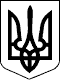 НАЦІОНАЛЬНА КОМІСІЯ, ЩО ЗДІЙСНЮЄ ДЕРЖАВНЕ РЕГУЛЮВАННЯ У СФЕРАХ ЕНЕРГЕТИКИ ТА КОМУНАЛЬНИХ ПОСЛУГПОСТАНОВА10.11.2022  № 1416Голова НКРЕКПК. Ущаповський